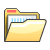 Unit #3 Materials -Topic Top of FormBottom of FormContentAdvance for NPs & PAs 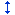 This website contains information on advance for NPs & PAs 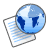 The Internet Journal of Advanced Nursing Practice The Internet Journal of Advanced Nursing Practice 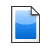 Supplemental Material Click on the link below found in CINAHL Plus Full Text to reach your required reading. If the link does not work, use the APA citation to locate the article within CINAHL Plus Full Text on the Library Tab in Blackboard. Ten Tips for New NPs 